Social- och miljöutskottets betänkandeStöd för hållbart skogsbrukLandskapsregeringens lagförslag LF 37/2019-2020INNEHÅLLSammanfattning	1Landskapsregeringens förslag	1Utskottets förslag	1Ärendets behandling	1Utskottets förslag	2SammanfattningLandskapsregeringens förslagStöd enligt landskapslagen (2015:32) om stöd för hållbart skogsbruk kan beviljas i enlighet med Europeiska unionens bestämmelser om stöd av mindre betydelse. Då landskapslagen antogs varade giltighetstiden för dessa unionsbestämmelser till och med den 31 december 2020. Som en följd av detta beslöt lagtinget att även landskapslagen skulle gälla till och med samma datum.	Kommissionens arbete med att förnya regelverket kring statligt stöd har försenats. Dock har kommissionen genom förordning nyligen förlängt giltighetstiden för bestämmelserna om stöd av mindre betydelse till den 31 december 2023. Det är således nödvändigt att även ändra giltighetstiden för landskapslagen om stöd för hållbart skogsbruk.	Den gällande åländska lagstiftningen är kopplad till en specifik EU-förordning, vilket skapar administrativa problem i samband med ändringar i unionsbestämmelserna. Därför föreslås nu att landskapslagen om stöd för hållbart skogsbruk i stället ska kopplas till de vid varje tidpunkt gällande unionsbestämmelserna om stöd av mindre betydelse. Utskottets förslagUtskottet föreslår att lagtinget antar lagförslaget med en mindre ändring av språklig natur.  Ärendets behandlingLagtinget har den 16 september 2020 inbegärt social- och miljöutskottets yttrande i ärendet.	Utskottet har i ärendet hört verksamhetsledaren Torbjörn Björkman från Ålands skogsvårdsförening r.f. och byråchefen Mikael Sandvik. 	I ärendets avgörande behandling deltog ordföranden Pernilla Söderlund, viceordföranden Mikael Lindholm samt ledamöterna Stellan Egeland, Simon Holmström, Jesper Josefsson, Simon Påvals och Wille Valve.Utskottets förslagMed hänvisning till det anförda föreslår utskottetatt lagtinget antar lagförslaget i följande lydelse:L A N D S K A P S L A G
om ändring av landskapslagen om stöd för hållbart skogsbruk	I enlighet med lagtingets beslut	upphävs 24 § 2 mom. landskapslagen (2015:32) om stöd för hållbart skogsbruk  samt	ändras lagens 1 § 2 mom. och 23 § 1 mom. som följer:1 §Syfte- - - - - - - - - - - - - - - - - - - - - - - - - - - - - - - - - - - - - - - - - - - - - - - - - - - -	Vid beviljande av stöd ska iakttas vad som bestäms i den Europeiska unionens vid varje tidpunkt gällande bestämmelser om stöd av mindre betydelse (de minimis).23 §Ikraftträdande	Denna lag träder i kraft den 1 juli 2015.- - - - - - - - - - - - - - - - - - - - - - - - - - - - - - - - - - - - - - - - - - - - - - - - - - - -__________________	Denna lag träder i kraft den __________________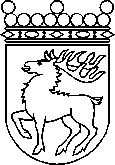 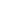 Ålands lagtingBETÄNKANDE nr 10/2019-2020BETÄNKANDE nr 10/2019-2020DatumSocial- och miljöutskottet2020-09-22Till Ålands lagtingTill Ålands lagtingTill Ålands lagtingTill Ålands lagtingTill Ålands lagtingMariehamn den 22 september 2020Mariehamn den 22 september 2020OrdförandePernilla SöderlundSekreterareCarina Strand